FICHE TECHNIQUE  F18.02EA                     1/1   FAYNOTSystèmes de Palissages de vignes FICHE TECHNIQUE  F18.02EA                     1/1   FAYNOTSystèmes de Palissages de vignes Demandeur : FAYNOT INDUSTRIE SA1 rue Emile FAYNOT - 08800 THILAY - FRANCEUsine de production :FAYNOT Usine N°11 rue Emile FAYNOT - 08800 THILAY - FRANCEDésignation du produit :ECARTEUR AITORPour piquet profiléSchéma :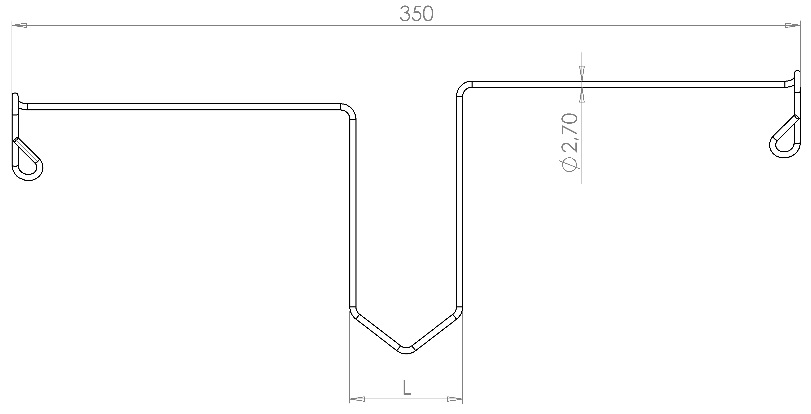 Références produits :Composition Matière :Fil Ø2.7mmAcier ressortRevêtement GalfanFabriqué par cambrageDomaines d’application :Travaux de palissages de vigne Outillages :AucunMarques déposées :Ecarteur Breveté« FAYNOT » « FENOX » « FENO » sont des marques déposées de la société Faynot Industrie. Compatibilité piquets profilés :Vérifier physiquement la compatibilité des piquets avec les écarteurs,(l’écarteur est autoserrant à l’intérieur du piquet, en position ouverte et fermée)Produits en situation :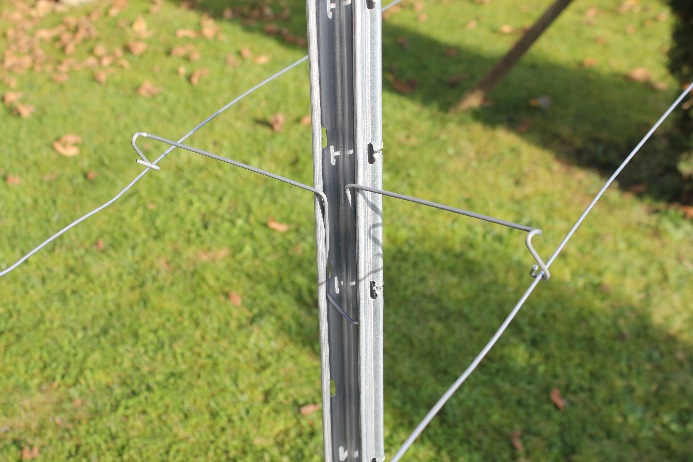 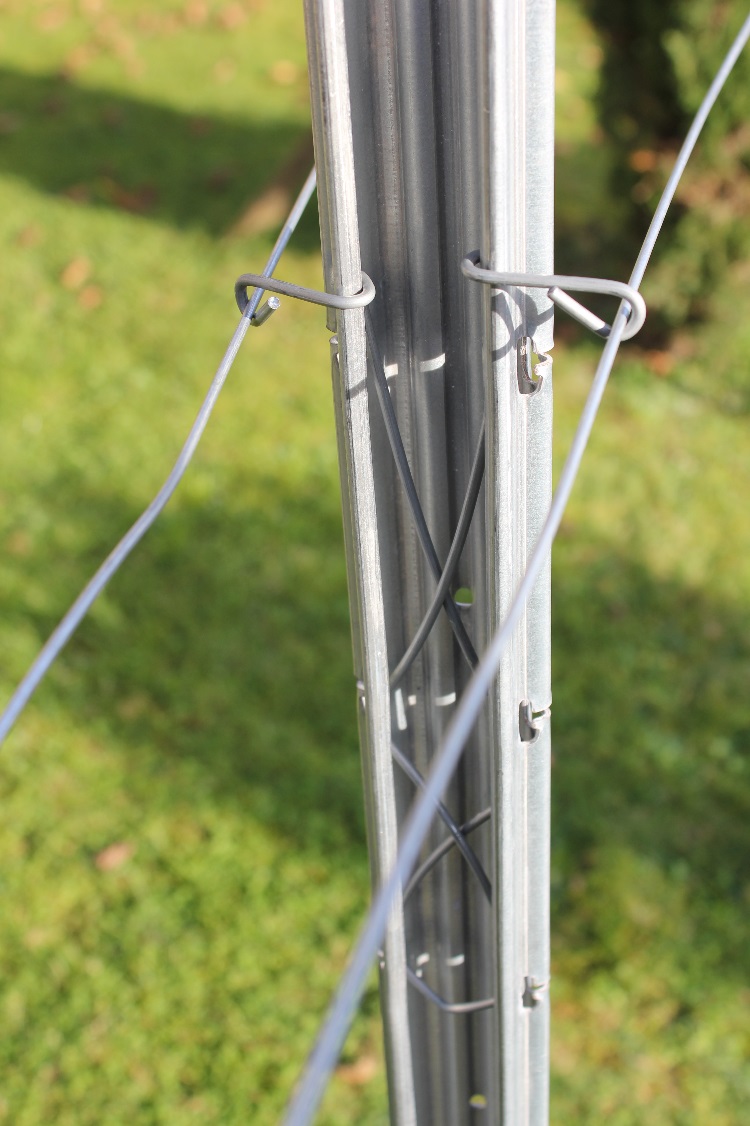 Demandeur : FAYNOT INDUSTRIE SA1 rue Emile FAYNOT - 08800 THILAY - FRANCEUsine de production :FAYNOT Usine N°11 rue Emile FAYNOT - 08800 THILAY - FRANCEDésignation du produit :ECARTEUR AITORPour piquet profiléSchéma :Références produits :Composition Matière :Fil Ø2.7mmAcier ressortRevêtement GalfanFabriqué par cambrageDomaines d’application :Travaux de palissages de vigne Outillages :AucunMarques déposées :Ecarteur Breveté« FAYNOT » « FENOX » « FENO » sont des marques déposées de la société Faynot Industrie. Compatibilité piquets profilés :Vérifier physiquement la compatibilité des piquets avec les écarteurs,(l’écarteur est autoserrant à l’intérieur du piquet, en position ouverte et fermée)Nom et qualité :Visa et cachet :Date :